MFM 1P  	WS 2.1 	Interior Angles in Triangles  	NAME:  	 	 	 	 	 Classify each triangle using its side length. 	 	   	  	b)   	 	 	 	 	c)  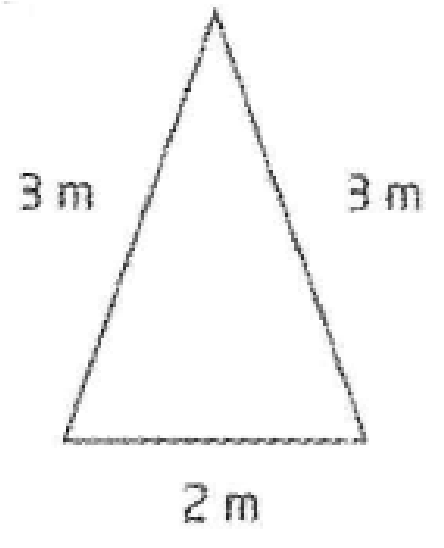 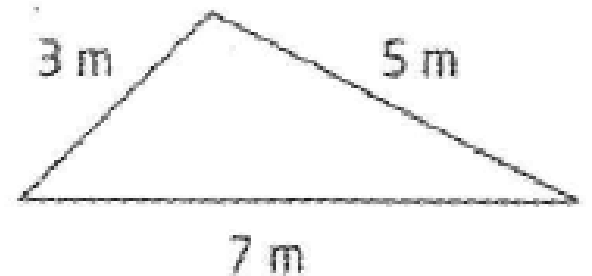 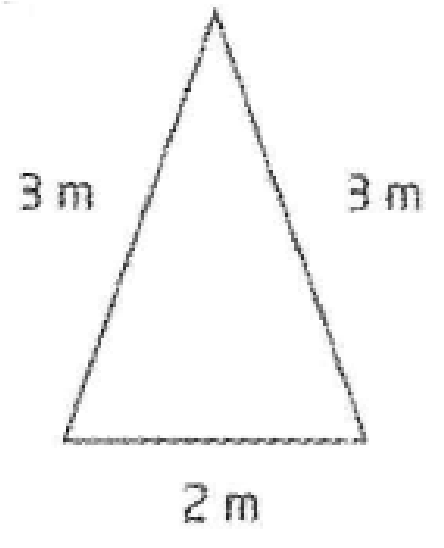 Classify each triangle as acute, obtuse or right. 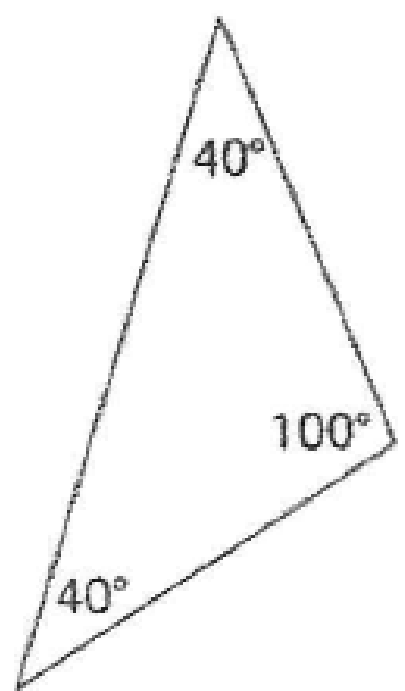 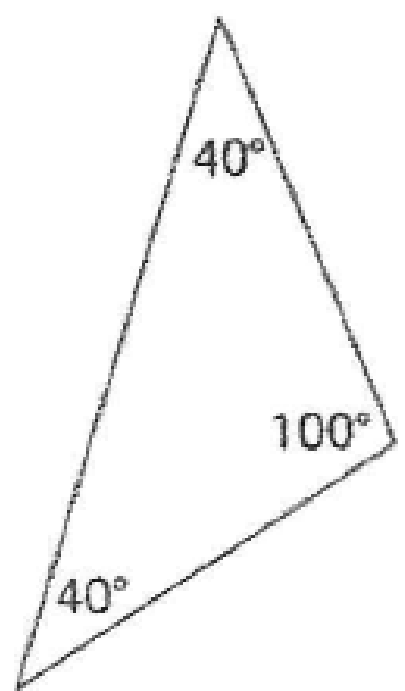 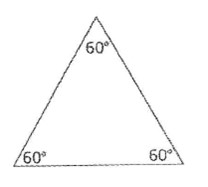 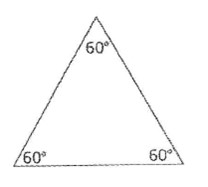 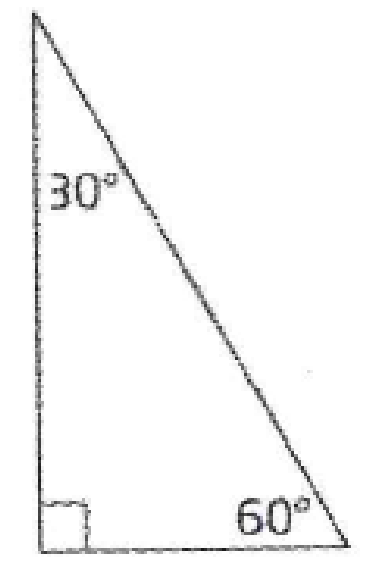 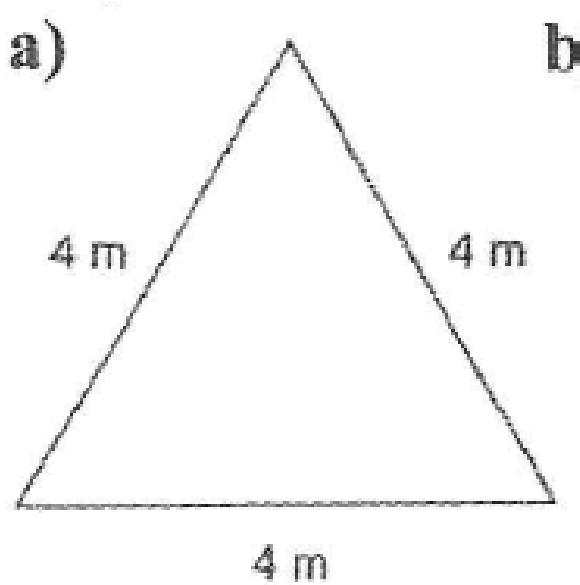 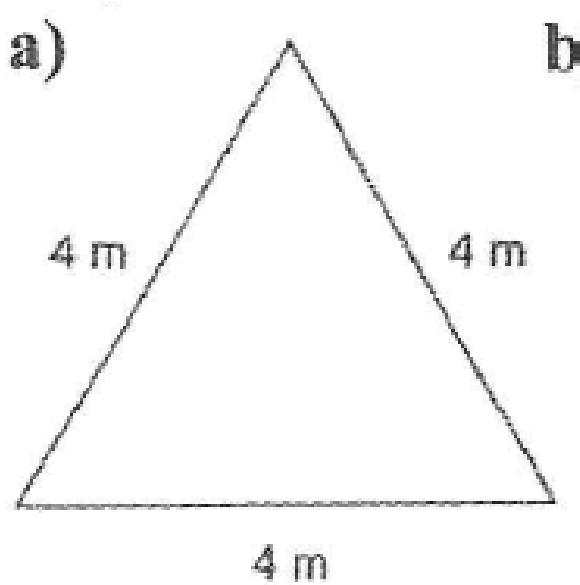 Classify each triangle in two ways.  	 	a)  	b) 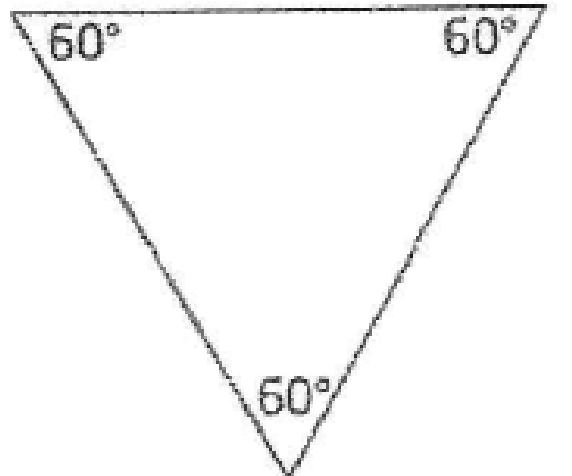 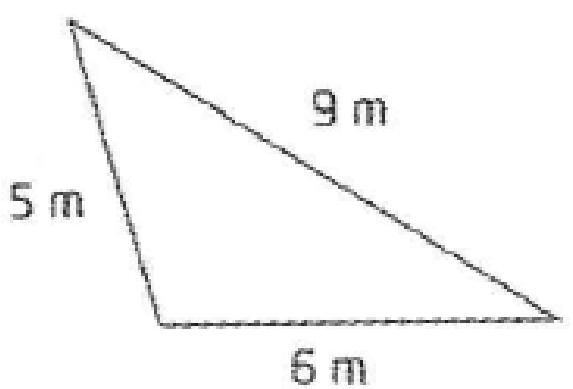 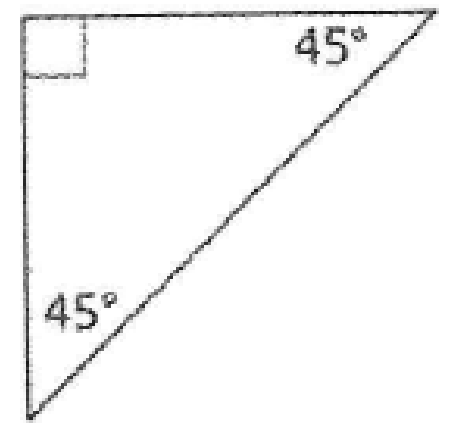 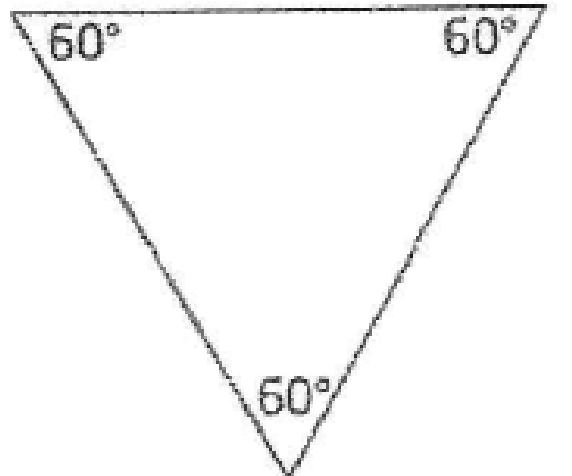 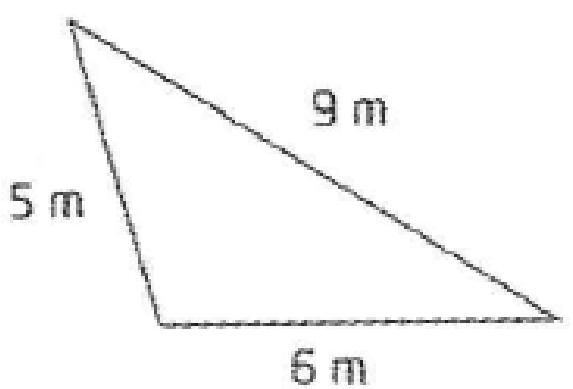 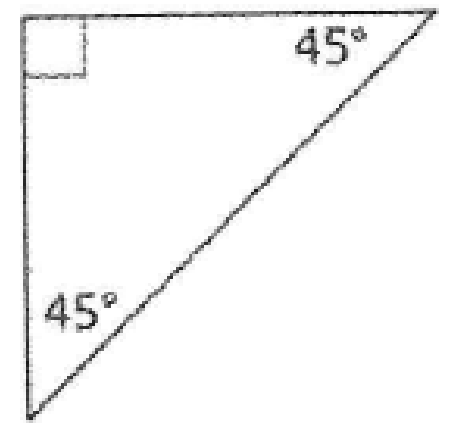 Find the measure of each unknown angle. 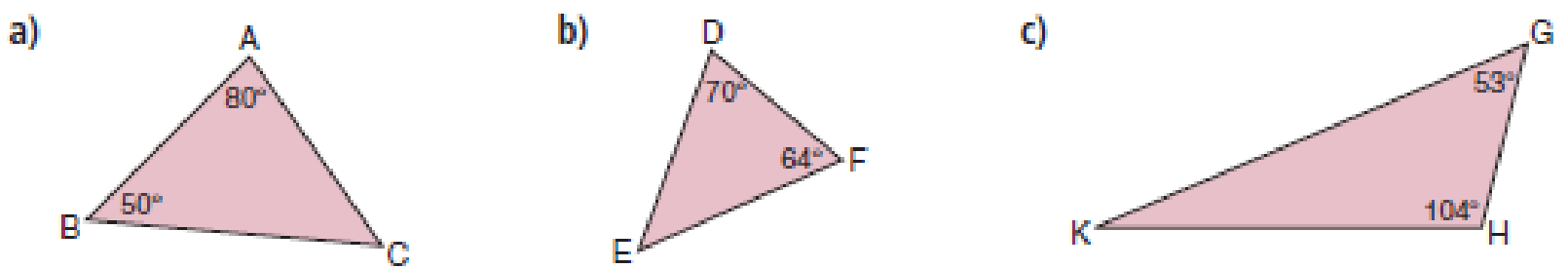 For each set of angles, can a triangle be drawn. Explain your answer. 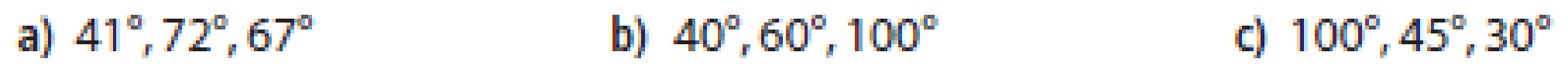 Can a triangle have two 90° angles? Explain. Find the measure of each unknown angle. 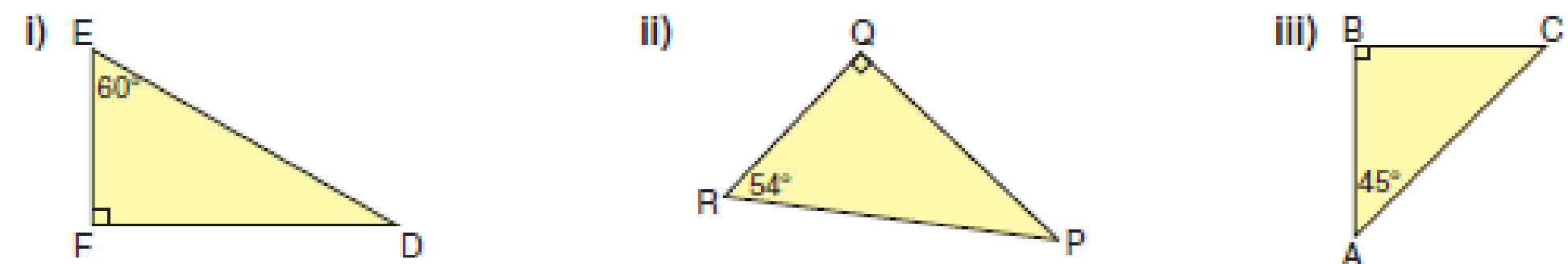 In each isosceles triangle, ABC, determine the measures of angles A and B. 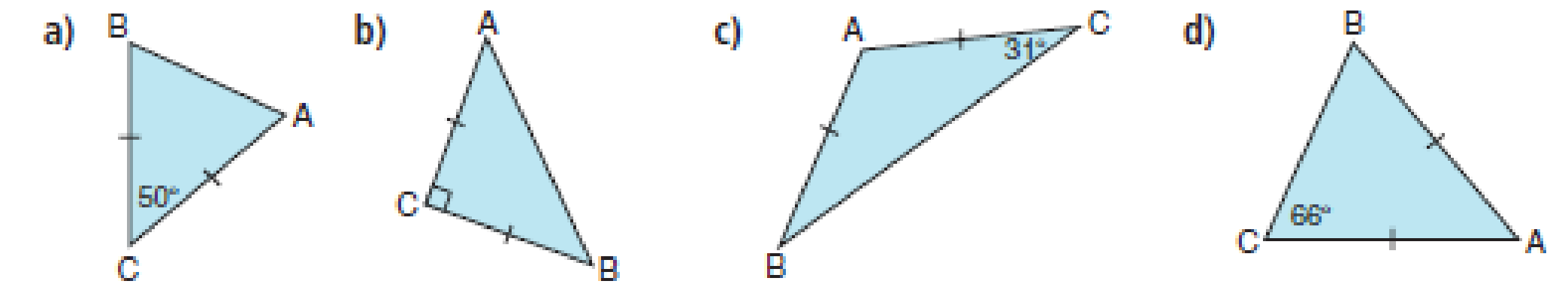 Determine the angle measure indicated by each letter. 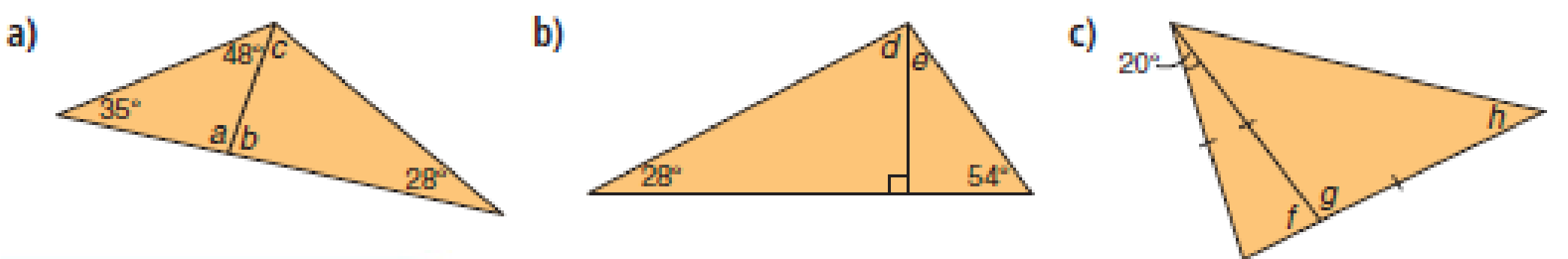 